附件：参会回执参会回执会议报名微信二维码：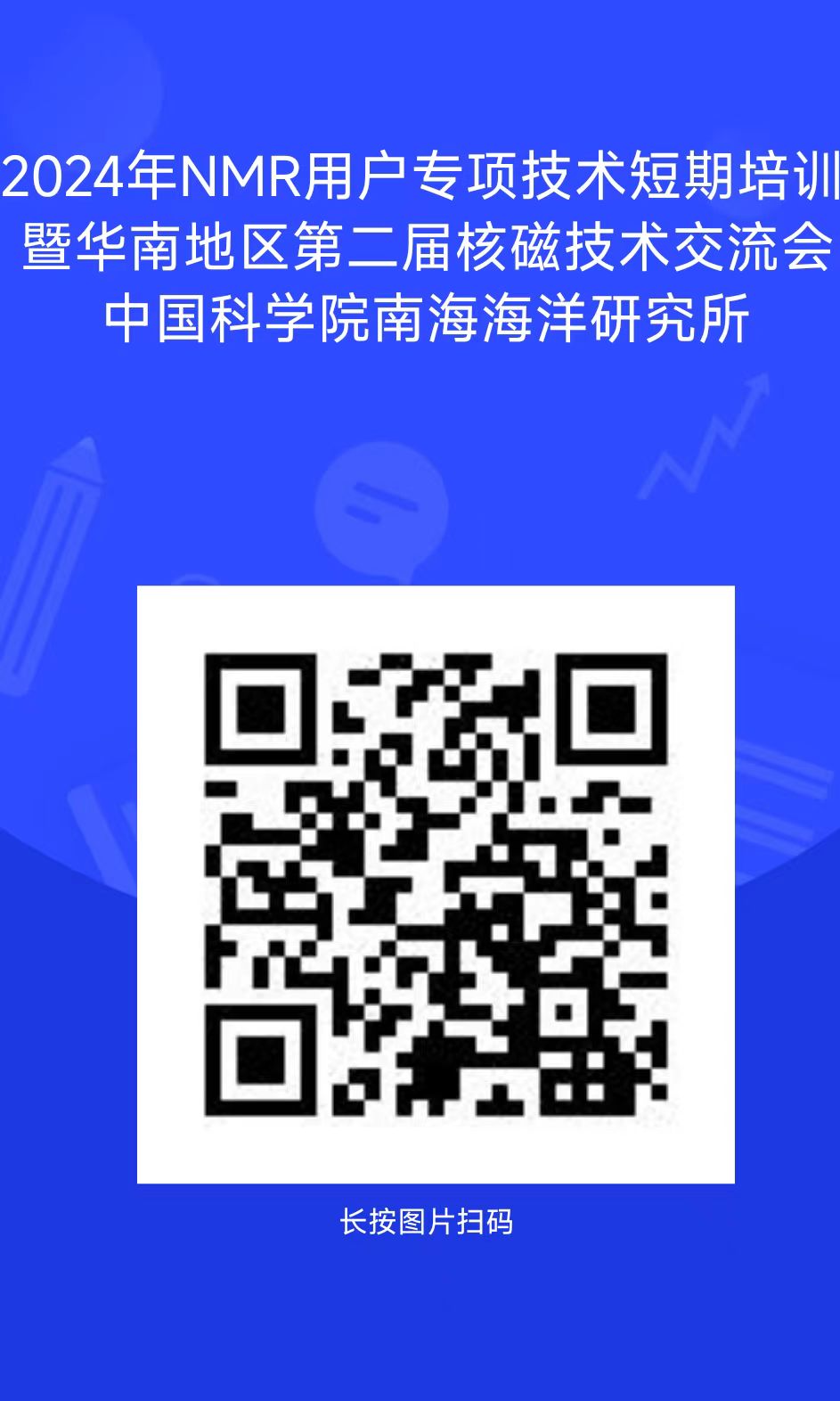 ***为保证会务工作的顺利进行，请参会的各位老师和同学尽快通过微信扫描二维码的方式通知我们，请务必于5月1日前将参会回执反馈给会务老师，以便会务安排。姓 名职 称/职 务单  位电  话邮 箱